§7304.  Delivery of services1.  Staff; providers.  In order to provide in-home and community support services, the department may use its own staff and its designees and enter into agreements with providers.[PL 1981, c. 511, §1 (NEW).]2.  Agreement.  Each agreement shall specify, among other things, the types of in-home and community support services to be provided, the cost of the services, the method of payment and the criteria to be used for evaluating the provisions of services.[PL 1981, c. 511, §1 (NEW).]3.  Proposals.  The department shall solicit proposals from providers who would like to provide in-home and community support services, pursuant to this subtitle. Providers shall submit proposals in such form and manner as may be required by the department. The department shall select proposals according to rankings based on the criteria developed pursuant to section 7303, subsection 2.[PL 1981, c. 511, §1 (NEW).]SECTION HISTORYPL 1981, c. 511, §1 (NEW). The State of Maine claims a copyright in its codified statutes. If you intend to republish this material, we require that you include the following disclaimer in your publication:All copyrights and other rights to statutory text are reserved by the State of Maine. The text included in this publication reflects changes made through the First Regular and First Special Session of the 131st Maine Legislature and is current through November 1, 2023
                    . The text is subject to change without notice. It is a version that has not been officially certified by the Secretary of State. Refer to the Maine Revised Statutes Annotated and supplements for certified text.
                The Office of the Revisor of Statutes also requests that you send us one copy of any statutory publication you may produce. Our goal is not to restrict publishing activity, but to keep track of who is publishing what, to identify any needless duplication and to preserve the State's copyright rights.PLEASE NOTE: The Revisor's Office cannot perform research for or provide legal advice or interpretation of Maine law to the public. If you need legal assistance, please contact a qualified attorney.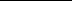 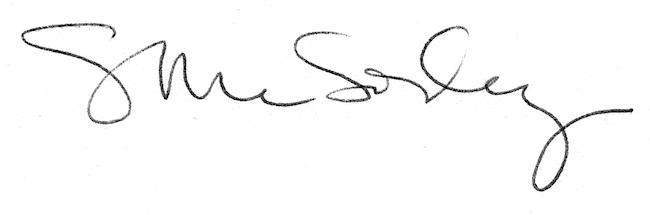 